SSHCZO Metadata WorksheetData File NameNPMS_automated_gas_sample_Level_0.csvDate Prepared2018-01-09Descriptive TitleAutomated Soil Gas SamplesUpdate FrequencyHourlyAbstractHourly automated sampling of O2 and CO2 in soils of the north planar midslope of Shale Hills. This automated gas collection is ongoing as part of the larger GroundHOG dataset that includes soil gas, soil moisture, and pore water chemistry. These automated soil gas measurements are taken from a surface and subsurface horizon at each of the sites. These data provide key information on predominate weathering processes, microbial respiration, and tree root activity. InvestigatorContact InfoJason Kaye, Professor of Soil Biogeochemistry, Penn State,  jpk12@psu.eduCaitlin Hodges, PhD student in Soil Science and Biogeochemistry, Penn State, cah423@psu.eduBen Dillner, Master’s student in Ecology, Penn State,  bmd42@psu.eduData Value DescriptionsGas Sample datasets:COL1: label = TmStamp, TimeZone = UTCCOL2: label = RecNum; datalogger reference numberCOL3: label = DiffVolt_1, Units = mV, differential voltage for O2 sensor at 20cmCOL4: label = DiffVolt_2, Units = mV, differential voltage for O2 sensor at D-20COL5: label = O2_20, Units = %, O2 concentrationCOL6: label = O2_D_20, Units = %, O2 concentrationCOL7: label = T109_1_C, Units = degC, O2 sensor temperature at 20 cmCOL8: label = T109_2_C, Units = degC, O2 sensor temperature at D-20 cmCOL9: label = CO2_20_lo, Units = ppm, parts per million from CO2 sensor at 20cmCOL10: label = CO2_20_hi, Units = ppm, parts per million from CO2 sensor at 20cmCOL11: label = CO2_20_temp, Units degC, CO2 sensor temperature at 20cmCOL12: label = CO2_D_20_lo, Units = ppm, parts per million CO2 sensor at D-20cmCOL13: label = CO2_D_20_hi, Units = ppm, parts per million CO2 sensor at D-20cmCOL14: label = CO2_D_20_temp, Units degC, CO2 sensor temperature at D-20cmKeywordsSoil Oxygen, Soil Carbon Dioxide, Soil GasMethodsThe gas sensors were placed into the main center pit face at 20 cm and 20 cm from bottom of pit (D-20). Automated O2 readings are measured via Apogee Instruments SO-110 sensors. Automated CO2 readings are measured via Eosense (formerly ForeRunner Research) eosGP sensors. The O2 and CO2 sensors are wired to a Campbell Scientific CR1000.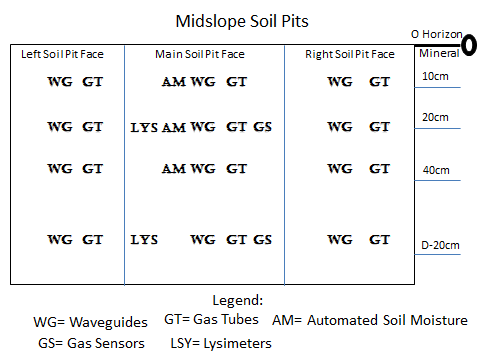 SitesShale Hills:           NPMS – North Planar Mid-SlopePublicationsnoneData Use NotesThe user of Shale Hills Susquehanna CZO data agrees to provide proper acknowledgment with each usage of the data.  Citation of the name(s) of the investigator(s) responsible for the data set, in addition to the generic statement above, constitutes proper acknowledgment.  Author(s) (including Shale Hills Susquehanna CZO investigators) of published material that makes use of previously unpublished Shale Hills Susquehanna CZO data agree to provide the Shale Hills Susquehanna CZO data manager with four (4) copies (preferably reprints) of that material for binding as soon as it becomes available.  The user of Shale Hills Susquehanna CZO data agrees not to resell or redistribute shared data.  The user of these data should be aware that, while efforts have been taken to ensure that these data are of the highest quality, there is no guarantee of perfection for the data contained herein and the possibility of errors exists.  These data are defined as either public or private, such that a password may be required for access.